                     CHỦ ĐỀ 1: ÂM THANH NGÀY MỚI (4tiết ) I: Mục tiêu: Khám phá và nhận biết được các âm thanh khác nhau trongcuộcsống. 1- Phẩm chất chủ yếu: - Yêu quý bạn bè, thầy cô, trường lớp. - Yêu thiên nhiên, môi trường sống, bảo vệ các con vật có ích. - Có ý thức bảo quản, giữ gìn đồ dùng dạy học tập. 2- Năng lực chung: - Năng lực giao tiếp, hợp tác và sáng tạo. - Biết thu thập thông tin từ tình huống, nhận ra các vấn đề đơn giản và đặccâuhỏi. (NLC2) 3- Năng lực đặc thù: - Bước đầu biết bắt chước một số âm thanh quen thuộc trong cuộc sống. (NLĐT1) - Biết lắng nghe và vận động cơ thể phù hợp với nhịp điệu. (NLĐT2) - Bước đầu biết hát với giọng hát đầu tiên. Hát rõ lời và thuộc lời ca. (NLĐT3)- Đọc đúng tên nốt; bước đầu đọc đúng cao độ và trường độ các nốt nhạc. (NLĐT4) - Bước đầu thể hiện được mẫu tiết tấu theo hướng dẫn của giáo viên, biết sửdụng nhạc cụ để đệm cho bài hát. (NLĐT5) II. Chuẩn bị của GV và HS: 1. GV: tranh minh hoạ, bảng tương tác (nếu có), văn bản nhạc, file nhạc video, audio, đàn phím điện tử, nhạc cụ thanh phách, trống con, song loan. 2. HS: SGK, thanh phách, bộ gõ cơ thể. III. Các hoạt động dạy học: TÊN CHỦ ĐỀ: NHỊP ĐIỆU TUỔI THƠ(4 Tiết) I. Mục tiêu 1. Phẩm chất chủ yếu – Yêu quê hương, thiên nhiên, môi trường sống, tôn trọng các biểu trưng của đất nước. (CTTT, trg.37) 2. Năng lực chung (xác định đúng NL được thực hiện ở hoạt động học, không ôm đồm)– Nhận biết và bày tỏ được tình cảm, cảm xúc của bản thân. (CTTT, trg.44) – Biết thu thập thông tin từ tình huống, nhận ra những vấn đề đơn giản và đặt câuhỏi. (CTTT, trg.49) – Có ý thức học tập. (CTTT, trg.45) 3. Năng lực đặc thù (xác định căn cứ vào các yêu cầu cần đạt của cấp lớp ở môn/HĐGD) – Bước đầu biết mô phỏng một số âm thanh quen thuộc trong cuộc sống. (CTAN, trg.7)– Biết lắng nghe và vận động cơ thể phù hợp với nhịp điệu. (CTAN, trg.11) – Bước đầu biết hát với giọng hát tự nhiên. Hát rõ lời và thuộc lời. (CTAN, trg.11) – Đọc đúng tên nốt; bước đầu đọc đúng cao độ và trường độ các nốt nhạc. (CTAN, trg.12) – Bước đầu thể hiện được mẫu tiết tấu theo hướng dẫn của GV, biết sử dụng nhạc cụđểđệm cho bài hát. (CTAN, trg.12) – Nêu được tên của một số nhạc cụ phổ biến được học. Nhận biết được nhạc cụkhi xembiểu diễn. (CTAN, trg.12). II. Chuẩn bị của giáo viên và học sinh 1. Giáo viên: … 2. Học sinh: … III. Các hoạt động dạy họcCHỦ ĐỀ 3: BÀI CA LAO ĐỘNG (4 Tiết) I. Mục tiêu: Khám phá và nhận biết âm thanh cao thấp 1. Phẩm chất chủ yếu: - Kính trọng và biết ơn người lao động, tôn trọng người lớn tuổi, giúpđỡngười già (CTTT trang 38- 39) 2. Năng lực chung: - Tự làm được những việc của mình ở nhà và ở trường theo sựphâncông, hướng dẫn (CTTT trang 43) - Biết tên một số hoạt động chính và vai trò của một số nghề nghiệp(CTTTtrang 45) 3. Năng lực đặc thù: - Bước đầu biết mô phỏng và tái hiện một số âm thanh quen thuộc tronglaođộng, trong cuộc sống (CTAN trang 7)- Biết vận động cơ thể phù hợp với nhịp điệu (CTAN trang 7) - Bước đầu biết hát một mình và hát cùng người khác (CTANtrang6) - Đọc nhạc đúng tên nốt, đọc đúng cao độ và trường độ (CTANtrang6) - Nêu được tên một số nhạc cụ phổ biến được học. Nhận biết được nhạccụkhi xem biểu diễn (CTAN trang 12) - Bước đầu thể hiện được mẫu tiết tấu theo hướng dẫn của giáo viên(CTANtrang 12) II. Chuẩn bị của GV và HS 1. Giáo viên: Tranh minh hoạ, bảng tương tác (nếu có), văn bảnnhạc, filenhạc, video, audio, đàn phím điện tử, trống con, guitar, sáo recorder, kènphím2. Học sinh: SGK, trống con, thanh phách, bộ gõ cơ thể III. Các hoạt động dạy học  củaHS  củagiáo  vàcảm nghecâu  củagiáo  quansát,  viêngiới  theomẫu yêucầu làmtheo bài hát  củagiáo   bàntay: chơi theo  củagiáo  dẫncủa làmtheoKẾ HOẠCH DẠY HỌC ÂMNHẠCLỚP1CHỦ ĐỀ 4: TIẾNG CA MUÔNLOÀI (Thời lượng: 4 tiết) I. MỤC TIÊU: - Khám phá và cảm nhận nhịp điệu của âm thanh trong cuộc sống và trongâmnhạc- Phân biệt được âm thanh To- nhỏ. 1. Phẩm chất: - Yêu nước: yêu thiên nhiên và có những việc làm thiết thực bảo vệ thiênnhiên, môi trường sống.(PC1) - Có ý thức chăm sóc (PC2) - Phẩm chất chăm chỉ: Ham học hỏi. (PC3) 2. Năng lực chung:Trang chủ: https://hoatieu.vn/ | Hotline: 024 2242 6188 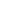 Thư viện pháp luật – Biểu mẫu – Tài liệumiễnphí - Nhận biết và bày tỏ được tình cảm, cảm xúc của bản thân (NLC1) 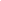 - Biết thu thập thông tin từ tình huống trong câu chuyện muôn loài và biết đặt câuhỏi.(NLC3) 3. Năng lực đặc thù: - Bước đầu biết mô phỏng một số âm thanh con vật quen thuộc trong cuộcsống.(NLĐT 1) - Biết lắng nghe và vận động cơ thể phù hợp với nhịp điệu. (NLĐT2) - Bước đầu biết hát với giọng hát tự nhiên. Hát rõ lời và thuộc lời. (NLĐT3) - Đọc đúng tên nốt; bước đầu đọc đúng cao độ và trường độ các nốt nhạc. (NLĐT4) - Bước đầu thể hiện được mẫu tiết tấu theo hướng dẫn của GV, biết sửdụngnhạc cụ để đệm cho bài hát. (NLĐT5) II. CHUẨN BỊ CỦA GIÁO VIÊN VÀ HỌC SINH: - Chuẩn bị của GV: bảng tương tác, tranh minh hoạ, Sheet nhạc, filenhạcvideo, audio, đàn phím điện tử. - Chuẩn bị của HS: Sách giáo khoa, thanh phách, bộ gõ cơ thể III. CÁC HOẠT ĐỘNG DẠY HỌC:❖ Phần khởi động: phút - GV cho HS quan sát và tìm hiểu các hoạt động có - Hs lắngnghevàtrong video về các loại động vật : Hổ, gà, chó, mèo…. thực hiệntheoyêucầu củaGv- GV cho HS vận động mô phỏng lại tiếng kêu các con vật có trong video để cảm nhận âm thanh to nhỏ. - GV cho HS chơi trò chơi mô phỏng tiếng kêu các con vật theo nhóm: - Hs thựchiệntheo nhóm 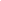 + nhóm 1: bắt chước tiếng kêu con Hổ + nhóm 2: bắt chước tiếng kêu con Chó + nhóm 3: bắt chước tiếng kêu con Mèo + nhóm 4: băt chước tiếng kêu con Gà YCCĐ về NLC: (NLC3) YCCĐ về PC: (PC2) YCCĐ về NLĐT:(NLĐT 1) Trang chủ: https://hoatieu.vn/ | Hotline: 024 2242 6188 Thư viện pháp luật – Biểu mẫu – Tài liệumiễnphí HS bắt chước lại trước khi nghe nhạc. 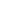 + Ví dụ: Gv cho mẫu âm “ Ô”; “ U”... Hs nhìn kí kiệu và thực hiện. - Hs thựchiện- HS vừa nghe vừa thực hiện các động tác theo nhạc. - Gv cho Hs hát và vận động quanh lớp học. YCCĐ về NLĐT: (NLĐT2) (NLĐT 5) YCCĐ về PC: (PCC 3) ⮚ HĐ: Trò chơi âm nhạc GV tổ chức trò chơi “ Nghe âm thanh đoán tên nhạc cụ” - Gv mời đại diện mỗi nhóm 1 em lên sử dụng nhạc cụ và cả lớp cùng đoán nhạc cụ đó tên là gì? (thanh phách; trống con; đàn guitar; piano; sáo; song loan) - Gv cho các em cùng thực hành hòa tấu nhạc cụ thông dụng : trống con, phách tre, song loan theo theo giai điệu bài “ Ta hát to hát nhỏ” YCCĐ về PC: (PC3) YCCĐ về NLĐT: (NLĐT2) - Hs chơi dưới sựhướngdẫncủaGvỨng dụng và sáng tạo âm nhạc: Em hãy thực hiện lại Ta hát to nhỏ cùng bạn kết hợp mẫu âm Em có thể mô phỏng lại những âm thanh to nhỏ mà em- Hs thựchiệngặp trong trong cuộc sống hàng ngày. Ví dụ: Tiếng còi xe, dưới sựhướngtiếng đoàn tàu, tiếng con gà, con vịt... dẫn củaGv.   các Ta Ta Ta Ta Ta Ta Ta_a + GV giới thiệu cao độ có trong bài + GV đàn cho hs hát lần lượt từng câu(câu 1 cả lớp hát, câu 2 từng nhóm hát, câu 3 mời cá nhân vài emhát) YCCĐ về NLC: NLC2 YCCĐ về NLĐT:NLĐT 3 ⮚ HĐ: Gõ đệm cho bài hát - Hs tậphát dướisự hướngdẫncủaGv. + GV tập mẫu gõ tiết tấu nhạc cụ đơn giản và làmmẫu - Hs quansát vàđể HS mô phỏng lại cách chơi nhạc cụ thanh phách. ghi nhớ. + GV cho Hs vận động BGCT - Hs thựchiện+ Gv cho Hs phân nhóm: Nhóm 1: Hát; Nhóm 2: gõ phách; nhóm 3: động tác BGCT (Tay- đùi- chân) (Tùy mức độ HS mà gv sẽ lựa chọn động tác phù hợp) YCNLC: (NLC1) YCNLĐT: (NLĐT 5) YCVPC: (PC3) - Em hãy gõ đệm bài hát “ Long lanh ngôi sao nhỏ” dẫn củaGv. trong nhóm. Sau đó, + GV mở nhạc HS thực hiện gõ đệm cho bài hát. Có thể mời một bạn khác nhóm cùng gõ đệm với mình. + Cảm nhận của em khi học xong bài hát “ Long lanh ngôi sao nhỏ”   sựEm tên gì? Tên Minh …  lắng⮚ HĐ: Trò chơi vận động - Trò chơi hỏi và trả lời tên con vật theo cao độ của 3 nốt nhạc Mi_Son_La. Ví dụ: - Hs chơi dướisự+ Hỏi: Đây con gì? (Son - Son - Mi) hướngdẫncủaGV. + Trả lời: Đây con voi. (Son - Son - Son) Đây con gấu. (Son - Son - La) - Trò chơi hỏi và gọi tên theo cao độ của 3 nốt nhạc Mi, Son, La. Ví du: + Hỏi: Bạn tên gì? (Mi- Son- Mi) + Trả lời: Tôi tên Bình. (Son- Son- Mi) Tôi tên Thuý (Son- Son- La) - Trò chơi vận động: Nốt MI (quỳ,) nốt SON (ngồi), nốt LA (đứng lên) theo cao độ của 3 nốt Yêu cầu NLÂN: (NLĐT4) YCCĐ về PC : (PC3) Gv đọc ● Ứng dụng và sáng tạo âm nhạc - Hs hoạt độngnhómvàbiểudiễn- Gv chia lớp làm 4 nhóm , cho 2 phút suy nghĩ 1 sản phẩmnhómđoạn hỏi đáp gồm 6 câu có sử dụng 3 nốt Mi - Son - theo sựhướngdẫnLa (chủ đề tự do) sau đó các nhóm lần lượt lên biểu diễn sản phẩm của mình. của Gv.   vàcơ thể) và làm mẫu tiết tấu đơn giản: “ Ti- ta..” - Hs thựchiện. I I I I I I I - 10 phút Ta Ta Ta Ta Ta Ta Ta_a - Gv yêu cầu HS quan sát, thực hiên mẫu luyện từ 2- 3 lần. 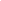 Ta Ta Ta Ta Ta Ta Ta_a - HSsuynghĩ và- Gv cho hs rèn luyện từng mẫu bài tâp theo nhómchọncáchthực∙ Nhóm 1: Dùng thanh phách gõ phách hiện gõvàvậnđộngcơthể∙ Nhóm 2: Dùng trống con 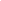 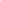 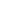 ∙ Nhóm 3: Hát bài hát “Long lanh ngôi sao nhỏ”. ∙ Nhóm 4: BGCT 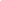 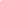 (Gv quan sát và hướng dẫn thêm những hs chưa thực hiện tốt và chỉnh sữa). YCCĐ về NLĐT: NLĐT5; NLĐT 2 YCCĐ về PC: (PC3) ⮚ HĐ: Thực hành gõ đệm bài ““Long lanh ngôi sao nhỏ” - Gv bắt nhịp cho hs hòa tấu nhạc cụ: trình bày bài - HSquansát hát “Long lanh ngôi sao nhỏ” 10 phút 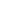 và thực hiệndưới sựchỉ huy củaGv- Gv hướng dẫn HS nhận xét, đánh giá mức độ hoàn thành của các nhóm bạn. - HSnhậnxét - Gv đặt câu hỏi gợi mở cho Hs và đánhgiá. + Trong các mẫu vỗ đệm em thích mẫu nào nhất? Vì sao? - Hs trả lời. - GV gợi ý Hs có thể tự sáng tạo động tác BGCT cho riêng mình và tập với các bạn ở tiết sau. - Hs thựchiện- GV gợi mở HS liên hệ âm nhạc có tác động đến đời theo nhómsống hàng ngày YCĐ về PC: PC2 YCCĐ về NLĐT: NLĐT 5 Em hãy sáng tạo mẫu gõ thanh phách, sau đó đệm hát cùng bạn bài “ Long lanh ngôi sao nhỏ” ∙ Góc Âm nhạc của em: GV yêu cầu: nhóm hoặc từng cá nhân thực hiện hát kết - Hs chủđộnghợp gõ phách, trống con và BGC có thể hát và sử dụng thực hiệnmỗi nhạc cụ của mình hàng ngày vào những lúc rảnh rỗi để ngàynhữnggiờraluyện tập thêm. chơi CHỦ ĐỀ 5: ÂM THANH NGÀY TẾT (4 Tiết) I. Mục tiêu: khám phá và cảm nhận nhịp điệu của âm thanh của ngày TẾT trong cuộc sống và trongâmnhạc 1. Phẩm chất chủ yếu – Yêu quê hương, thiên nhiên, môi trường sống, tôn trọng các biểu trưng của đất nước. (PC1) – Có ý thức học tập, bảo quản và giữ gìn đồ dùng học tập (PC2) – Biết thu thập thông tin từ tình huống, nhận ra những vấn đề đơn giản và đặt câu hỏi (PC3) 2. Năng lực chung – Nhận biết và bày tỏ được tình cảm, cảm xúc của bản thân. (NLC1) – Biết thu thập thông tin từ tình huống, nhận ra những vấn đề đơn giản và đặt câu hỏi. (NLC2) 3. Năng lực đặc thù – Bước đầu biết mô phỏng một số âm thanh dài ngắn trong ngày TẾT. (NLĐT1) – Biết lắng nghe và vận động cơ thể phù hợp với nhịp điệu. (NLĐT2) – Bước đầu biết hát với giọng hát tự nhiên. Hát rõ lời và thuộc lời. (NLĐT3) – Đọc đúng tên nốt; bước đầu đọc đúng cao độ và trường độ các nốt nhạc. (NLĐT4) – Bước đầu thể hiện được mẫu tiết tấu theo hướng dẫn của GV, biết sử dụng nhạc cụ để đệmcho bài hát. (NLĐT5) – Nêu được tên của một số nhạc cụ phổ biến được học. Nhận biết được nhạc cụ khi xembiểu diễn. (NLĐT6) II. Chuẩn bị của GV và HS 1. GV: tranh minh hoạ, bảng tương tác (nếu có), văn bản nhạc, file nhạc video, audio, đàn phímđiệntử,nhạc cụ tambourine, trống con 2. HS: SGK, bộ gõ cơ thể III. Các hoạt động dạy học  phương khi nghe GV hợp; HS  Ludwig bạn.   chơi nhạc   nhỏtròn nhau:  – um  – um lỗi  gõtiết tấuCHỦ ĐỀ 6: ÂM NHẠC QUANH EM(4 tiết) I. Mục tiêu: Khám phá, nhận biết âm thanh chung quanh em1. Phẩm chất chung: - Yêu thiên nhiên, môi trường sống, có những việc làmthiết thực bảovệthiênnhiên. (PC 1) - Ham học hỏi, thích đọc sách để mở rộng hiểu biết (PC 2) 2. Năng lực chung: - Bộc lộ được sở thích, khả năng của bản thân (NLC 1) - Biết cố gắng hoàn thành phần việc mình được phân công và giúpđỡcácthành viên khác. (NLC 2) 3. Năng lực đặc thù: - Bước đầu cảm nhận và nhận biết âm nhạc chung quanh (NLĐT1) - Biết lắng nghe và vận động cơ thể phù hợp với nhịp điệu (NLĐT2)- Bước đầu biết hát với giọng hát tự nhiên. Hát rõ lời và thuộc lời. Nêuđượctên bài hát. (NLĐT 3) - Bước đầu biết đọc đúng cao độ và trường độ các nốt nhạc (NLĐT4) - Bước đầu chơi nhạc cụ đúng tư thế, đúng cách, thể hiện được mẫutiết tấutheo hướng dẫn của GV, biết sử dụng nhạc cụ để đệm cho bài hát (NLĐT5) II. Chuẩn bị của GV và HS 1. GV: tranh minh hoạ, bảng tương tác (nếu có), văn bản nhạc, file nhạcvideo, audio, đàn phím điện tử, trống con, tambourine 2. HS: SGK, thanh phách, bộ gõ cơ thể III. Các hoạt động dạy học:  vànhận dụ:  câunhạc phápdạy để HSmô để HSmô GV (Không nhạc SON  củariêng nốt nhạc bàntay và môtả vỗ học HSthực ti ti –ta– nhómđể  hợp là độnhư: Chủ đề 7 và 8..KẾ HOẠCH DẠY HỌC MÔN ÂMNHẠC LỚP 1 CHỦ ĐỀ 7: GIAI ĐIỆU QUÊ HƯƠNGThời lượng: 4 tiết I.Mục tiêu: 1. Phẩm chất: - Yêu thích những làn điệu dân ca của các vùng, miền trên đất nước Việt Nam. 2. Năng lực chung: - Biết tham gia thảo luận, nêu ý kiến trong học tập. - Biết cố gắng hoàn thành phần việc của mình được phân công và chia sẻ giúpđởthành viên khác cùng hoàn thành việc được phân công. - Biết xác định, nhận biết và làm rõ thông tin, có khả năng giải quyết nhiệmvụđược giao. 3. Năng lực âm nhạc: - Hát đúng lời ca và giai điệu bài: Lí cây xanh. - Biết hát kết hợp gõ đệm, vận động đơn giản hoặc trò chơi. - Biết dùng Trống, thanh phách, Tembourine (trống lục lạc) để gõ đệmchobài hát đãhọc.- Hiểu được nội dung câu chuyện Tiếng đàn Thạch Sanh. - Đọc đúng tên nốt, bước đầu đọc đúng cao độ và trường độ các nốt nhạc. II. Chuẩn bị: - Giáo viên: + Đàn phím điện tử, trống Tembourine (trống lục lạc), thanh phách, trốngnhỏ. + Máy phát nhạc,Tranh, ảnh. - Học sinh: + Thanh phách, trống nhỏ, tem- bơ- rin. III. Các hoạt động dạy học: TIẾT 1: HỌC HÁT BÀI: LÍ CÂY XANHTIẾT 2: NGHE NHẠC - ĐỌC NHẠCTIẾT 3: KỂ CHUYỆN ÂMNHẠC lênTIẾT 4: NHẠC CỤ CHỦ ĐỀ 8: VUI CÙNG ÂM NHẠC Thời lượng: 4 tiết I.Mục tiêu: 1. Phẩm chất: - Yêu thích những làn điệu dân ca của các vùng, miền trên đất nước Việt Nam. - Giáo dục học sinh ý thức kỉ luật, giữ gìn nề nếp của lớp học. 2. Năng lực chung: - Biết tham gia thảo luận, nêu ý kiến trong học tập. - Biết cố gắng hoàn thành phần việc của mình được phân công và chia sẻ giúpđởthành viên khác cùng hoàn thành việc được phân công. - Nhận biết và thực hiện được các trò chơi dân gian. 3. Năng lực âm nhạc:- Hát đúng lời ca và giai điệu bài: Tập tầm vông. - Biết hát kết hợp gõ đệm, vận động đơn giản hoặc trò chơi. - Biết dùng Trống, thanh phách, Tembourine (trống lục lạc) để gõ đệmchobài hát đãhọc.- Đọc đúng tên nốt, bước đầu đọc đúng cao độ và trường độ các nốt nhạc. - Giáo viên: + Đàn phím điện tử, trống Tembourine (trống lục lạc), thanh phách, trốngnhỏ. + Tập một số động tác vận động đơn giản để minh họa cho bài hát. + Máy phát nhạc. Tranh, ảnh. - Học sinh: + Thanh phách, trống nhỏ, tem- bơ- rin. III. Các hoạt động dạy học: TIẾT 1: KHÁM PHÁ - NGHE NHẠC học.TIẾT 2: HỌC HÁT BÀI: TẬP TẦM VÔNGTIẾT 3: ĐỌC NHẠCTIẾT 4: NHẠC CỤThờigianHoạt động của GVTiết 1: Khám phá, Nghe nhạc.Tiết 1: Khám phá, Nghe nhạc.10 Phần khởi độngphút − GV cho HS quan sát và tìm hiểu các hoạt động có trong tranh. − GV cho HS vận động để cảm nhận được các hoạt động có trong tranh. − GV cho HS chơi trò chơi vận động tạo ra âm thanh. YCCĐ về NLC: (NLC2) YCCĐ về NLĐT: (NLĐT5)5phút10phút5phútPhần nội dung cốt lõi HĐ: Nghe nhạc − GV giới thiệu bài hát: Quốc ca Việt Nam  − GV mở video nhạc bài Quốc ca Việt Nam cho HS nghe và xemqua. − HS vừa nghe vừa thực hiện các động tác theo nhạc. YCCĐ về NLĐT: (NLĐT2) HĐ: Trò chơi âm nhạc GV tổ chức các trò chơi để HS trải nghiệm về âmthanh. Ví dụ: GVsửdụngthanh phách, song loan, trống con,… HS nghe và thực hành theo.  Phần tổng kết Củng cố - Đánh giá Hiểu biết và cảm thụ âm nhạc − Em hãy nhìn tranh và bắt chước âm thanh của các con vật. Ứng dụng và sáng tạo âm nhạc − Em có thể tạo ra một số âm thanh quen thuộc trong cuộc sốngcùngvớimột người bạn. Tiết 2: HátTiết 2: Hát5phútPhần khởi động – GV giới thiệu thêm một số hình ảnh về các loại trống, các hìnhcơbảntrong cuộc sống hằng ngày… – GV nên cho HS kết hợp hát với vận động cơ thể hoặc nhạc cụ gõ đơngiảnYCCĐ về PC: (PC1) YCCĐ về NLĐT: (NLĐT5)20phútPhần nội dung cốt lõi HĐ: Tập bài hát: Tiếng trống trường em  GV cho nghe và vận động theo nhạc trước khi tập từng câu nhạc với đànchoHS:câu 1, câu 2. (Thực hiện theo phương pháp dạy học hát) YCCĐ về NLC: (NLC1)5phútYCCĐ về NLĐT: (NLĐT3) HĐ: Gõ đệm cho bài hát – GV tập mẫu tiết tấu nhạc cụ gõ đơn giản và làm mẫu để HS mô phỏnglại cáchchơi nhạc cụ thanh phách. – GV tập mẫu tiết tấu nhạc cụ gõ đơn giản và làm mẫu để HS mô phỏnglại cáchchơi bộ gõ cơ thể. – GV mở nhạc, HS thực hiện gõ đệm cho bài hát. YCCĐ về NLĐT: (NLĐT5)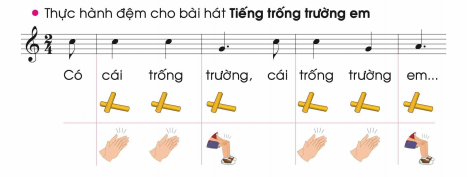 5phútPhần tổng kết Củng cố - Đánh giá Thể hiện âm nhạc – Em hãy hát lại bài “Tiếng trống trường em” cùng bạn. Hiểu biết và cảm thụ âm nhạc – Em hãy gõ đệm cho bài hát “Tiếng trống trường em” cùng với nhóm. – Em hãy nêu cảm nhận của mình về bài hát “Tiếng trống trường em”. Tiết 3: Nhạc cụTiết 3: Nhạc cụ5phútPhần khởi động - GV tổ chức cho HS nghe và vận động cho bài hát “Tiếng trống trường em”. 15phútPhần nội dung cốt lõi HĐ: Nhạc cụ thanh phách và bộ gõ cơ thể − GV giới thiệu thanh phách (mặt phách, song phách ) và vận động: vỗ tay, vỗ đùi. − GV nên sử dụng các âm tiết tấu khi dạy HS thực hiện các mẫu âm nốt đen:5phút− GV cần làm mẫu cho HS quan sát trước khi hướng dẫn HS thực hiệnCác mẫu luyện tập. Ví dụ: đen– đen – đen - lặng đen đọc thành: ta – ta – ta – um(um: ngậmmôi,không phát ra tiếng) − GV tổ chức HS thực hành gõ đệm cho bài hát theo từng nhómđể dễquansátvàsửa lỗi 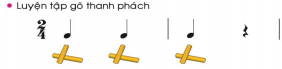 - Vận động cơ thể: 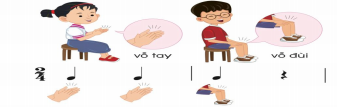 - Giáo viên tổ chức học sinh thực hành gõ đệm cho bài hát theo từng nhóm đểquan sát và sửa lỗi (Có thể tổ chức trò chơi tuỳ vào từng giáo viên). YCCĐ về NLĐT: (NLĐT5) HĐ: Thực hành gõ đệm bài “Tiếng trống trường em” − GV tập gõ đệm cho HS một câu của bài hát “Tiếng trống trường em”kết hợp với nhạc cụ. − GV phân nhóm và thực hiện gõ đệm cho bài hát. YCCĐ về PC: (PC2)5phútPhần tổng kết Củng cố - Đánh giá: Thể hiện âm nhạc Em hãy gõ đệm bằng thanh phách và bộ gõ cơ thể cho bài hát “Tiếng trống trường em” cùng bạn. Hiểu biết và cảm thụ âm nhạc Em hãy quan sát và thực hiện mẫu gõ tiết tấu sau . Ứng dụng và sáng tạo âm nhạc Em hãy sáng tạo mẫu gõ thanh phách, sau đó đệm hát cùng bạn. Tiết 4: Góc âm nhạc của emTiết 4: Góc âm nhạc của em5phútPhần khởi động HĐ1: Khởi động - GV cho HS tham gia trò chơi “ Tôi bảo…” - GV cho HS hát và gõ đệm theo bài hát “ Tiếng trống trường em”. 15phútPhần nội dung cốt lõi Thực hành các mẫu âm: 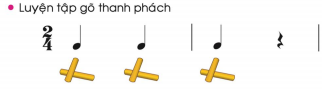 - Vận động cơ thể: 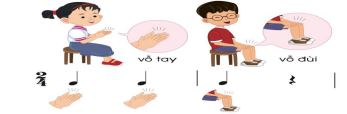 − GV tổ chức HS thực hành gõ đệm cho bài hát theo từng nhóm để dễ quan sát và5phútsửa lỗi YCCĐ về NLĐT: (NLĐT5) HĐ: Thực hành gõ đệm bài “ Tiếng trống trường em”. − GV phân nhóm và thực hiện gõ đệm cho bài hát. − HS sáng tạo múa minh họa cho bài hát. YCCĐ về PC: (PC2)5phútPhần tổng kết Củng cố - Đánh giá: Ứng dụng và sáng tạo âm nhạc Em hãy sáng tạo mẫu gõ thanh phách, sau đó đệm hát cùng bạn. ∙ Góc âm nhạc của em (củng cố lại các nội dung đã học trong chủ đề) − GV có thể đọc; hướng dẫn HS thực hiện các yêu cầu theo nhómhoặctừngcánhân nhằm đánh giá năng lực của HS sau khi học xong một chủ đề. GV có thể đặt thêm một số câu hỏi về phẩm chất và năng lực được thiếtkế trong chủ đề nhằm có thêm thông tin về việc lĩnh hội của HS. Chú ý nên hỏi câu hỏi gợi mở với các động từ chỉ mức độ như: Em thích hoạt động học nào nhất …? Em có thể làm được hay không…?Thời gianHoạt động của GV Hoạt độngcủaHSTiết 1: HÁTTiết 1: HÁTTiết 1: HÁTThời giancụ thể từnghoạt độngHĐ1: Khởi động Nội dung:  - GV giới thiệu thêm một số hình ảnh về người dânvùng Tây Bắc với trang phục, phong cảnh, nhạc con người…- GV nên cho HS kết hợp hát với vận động cơ hoặc nhạc cụ gõ đơn giản HĐ1: - Tương tác và Khám phá theo nội dung cụ thể YCCĐ về phẩm chất: Lồng ghép HS biết Yêu hương, đất nước và văn hoá của các dân tộc YCCĐ về NL ÂN: gõ đệm nhạc cụ tiết tấuHĐ2: Tập bài hát: Múa đànNội dung: - GV tập từng câu nhạc với đàn cho HS: câu(Thực hiện theo phương pháp dạy học hát)YCCĐ về NLAN: Bước đầu biết hát với giọng nhiên. Hát rõ lời và thuộc lời. HĐ3: Gõ đệm cho bài hát - GV tập mẫu tiết tấu nhạc cụ gõ đơn giản và Làm để HS mô phỏng lại cách chơi nhạc cụ thanh- GV tập mẫu tiết tấu nhạc cụ gõ đơn giản và Làm để HS mô phỏng lại cách chơi bộ gõ cơ thể.- GV mở nhạc, HS thực hiện gõ đệm cho bài hát.HĐ2:  - Nhận biết và trải nghiệm theo nội dung 1, câu 2.  bài học, trả lời câu hỏi của GV hát tự HĐ3: - Nhận biết vàtrảinghiệmtheonội dung mẫu bài học, trả lời câuhỏi phách. của GV mẫu YCCĐ về NLÂN: bước đầu biết gõ đệmCủng cố tiết học: - Một số hình ảnh về người dân vùng Tâytrang phục, phong cảnh, nhạc cụ, con người…- GV nên cho HS kết hợp hát với vận động cơnhạc cụ gõ đơn giản cho bài hát Tái hiện lại nội dungbài học Bắc với  thể hoặc Tiết 2: ĐỌC NHẠCTiết 2: ĐỌC NHẠCTiết 2: ĐỌC NHẠCThời giancụhoạt độngHĐ1: Khởi động  thể từng - GV tổ chức trò chơi hỏi đáp theo cao độSon – Mi. Ví dụ: Có 2 quả bóng màu xanh và màu vàng. GV“Đây màu gì?” (Son – Mi – Mi). Học sinh“Đây màu xanh” (Son – Mi – Son) hoặc “Đâyvàng” (Son – Mi – Mi). Trò chơi giúp HSnhận biết được cao độ. - GV có thế chia nhóm để các HS tự đọc và rènsau khi GV hướng dẫn - GV sáng tạo trò chơi đọc nhạc theo mẫuVí dụ: Đây cây gì? Cây dù. Em tên gì? Tên An…HĐ 2: Học mẫu ký hiệu nốt nhạc bằng bàn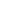 HĐ1: - Tương tác vàkhám hai nốt phá theo nội dung hỏi:  trả lời:  màu  bước đầu  luyện  tay, kết hợp nốt nhạc bằng hình tượng - GV dùng công cụ dạy học mẫu SONhướng dẫn HS nhận biết cao độ 2 nốt nhạc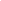 - GV làm mẫu đọc nốt nhạc theo ký hiệu bànthực hiện lại ký hiệu bàn tay và đọc theo caonhạc. - GV thực hiện một số mẫu âm gồm 2 nốt hoặc 3 nốt - GV yêu cầu HS thực hiện mẫu âm dựa trên 2 nốt đãhọc của riêng mình Yêu cầu NLAN: Đọc đúng tên nốt; bước đầu đọc đúng caotrường độ các nốt nhạc. HĐ3: Trò chơi vận động - Trò chơi gợi ý 1: gọi tên con vật, đồ vật theo- Trò chơi gợi ý 2: vận động đứng lên ngồi xuốngcao độ của 2 nốt - Trò chơi gợi ý 3: … Củng cố tiết học: Thể hiện âm nhạc - Tạo ra mẫu âm bằng nốt nhạc theo kí hiệu bànHĐ2:  MI để - Nhận biết vàtrải nghiệmtheonội dungtay, HSbài học, trả lời câuhỏi độ nốt của GV  độ và  cao độ  theo HĐ3: - Tương tác vàkhámphá theo nội dung tay Tái hiện lại nội dungHiểu biết và cảm thụ âm nhạc - Quan sát và thực hiện đúng mẫu đọc nhạchiệu bàn tay - Nghe, vận động và cảm thụ đúng với âmnốt nhạc Ứng dụng và sáng tạo âm nhạc- Biết sáng tạo mẫu đọc nhạc theo kí hiệu bànbài học theo kí  thanh các  tay Tiết 3: NHẠC CỤTiết 3: NHẠC CỤTiết 3: NHẠC CỤThời giancụhoạt độngHĐ1:  thể từng - GV: Các em đã học bài hát Múa đàn. Cả lớplại bài hát này. GV đệm đàn hoặc mở audio hát bài Múa đàn. - HS hát lại bài Múa đàn kết hợp vận động minhHĐ2: Nhạc cụ thanh phách và bộ gõ cơ thểNội dung: - GV giới thiệu thanh phách (gõ sống phách) vàđộng: vỗ tay, vỗ chân phải, vỗ chân trái - GV nên sử dụng các âm tiết tấu khi dạy HScác mẫu âm (nốt đen: ta, nốt móc đơn: ti)- GV cần hướng dẫn HS tập gõ đều thanh pháchkhi vào bài học theo hai cách khác nhau: sốngvà mặt phách. VD: ta (gõ mặt phách) – taHĐ1: - Tương tác vàkhám cùng ôn phá theo nội dung cho HS họa.  HĐ2: - Nhận biết vàtrảinghiệmtheonội dung vận bài học, trả lời câuhỏicủa GV thực hiện  trước  phách  (gõ sống phách) – ta (gõ mặt phách) – ta (gõ sống phách)- GV cần làm mẫu cho HS quan sát trước khi hướngdẫn HS thực hiện các mẫu luyện tậpVí dụ: đen – đơn đơn – đen – lặng đenđọcta – ti ti – ta – um(um: ngậm môi, không phát ratiếng) - GV tổ chức HS thực hành gõ đệmtừng nhóm để dễ quan sát và sửa lỗi YCCĐ về NLAN: Bước đầu thể hiện được mẫu tiết tấu theo hướngcủa GV, biết sử dụng nhạc cụ để đệmHĐ3: Thực hành gõ đệm bài Múa đànNội dung: - GV cho HS tập gõ đệm một câu của bài hát Múakết hợp với từng loại nhạc cụ. - Sau khi HS nhuần nhuyễn GV phân nhómthực hiện. - Tổ chức thi đua giữa các nhóm: bình chọnhiện tốt nhất. - GV nhận xét, tuyên dương. YCCĐ về phẩm chất: Có ý thức học tập. Củng cố tiết học:  thành:  cho bài hát theo  dẫn  cho bài hát.  HĐ3:  đàn - Nhận biết vàtrảinghiệmtheonội dung để HSbài học, trả lời câuhỏicủa GV nhóm thể Thể hiện âm nhạc Gõ đệm cho bài hát Múa đàn bằng thanhbody percussion với mẫu âm đã được họcHiểu biết và cảm thụ âm nhạc Quan sát, thực hiện đúng động tác gõ thanhbody percussion Ứng dụng và sáng tạo âm nhạcBiết lặp lại có thay đổi mẫu tiết tấu đơnhướng dẫn của GVTái hiện lại nội dung phách và bài học phách và  giản theo Tiết 4: NGHE NHẠC, TTANTiết 4: NGHE NHẠC, TTANTiết 4: NGHE NHẠC, TTANThời giancụhoạt độngHĐ1: Nghe nhạc  thể từng - GV mở nhạc chủ đề Ode to joy- GV sáng tạo mẫu vận động, thực hiện mẫuHS mô phỏng lại động tác - Nghe nhạc một cách chủ động, vừa nghe vừahiện vận động cùng một lúc YCCĐ về phẩm chất: Nhận biết và bày tỏ đượccảm, cảm xúc của bản thân. YCCĐ về NLÂN: Biết lắng nghe và vận độngphù hợp với nhịp điệu.HĐ1: - Tương tác vàkhámphá theo nội dung yêu cầu  thực  tình  cơ thể HĐ2: Trò chơi âm nhạc - GV tổ chức các trò chơi để HS trải nghiệmđộng đều đặn,nhịp nhàng. Ví dụ: GVphách, song loan, trống con… tạo ra các âmvà không đều; HS nghe và vận động theo. HĐ3: Giới thiệu nhạc cụ gõ nước ngoài. - Maracas: Là nhạc cụ gõ tự thân vang; hìnhđuôi cầm; sử dụng bằng cách rung hoặc lắcâm thanh. - Triangle: là nhạc cụ gõ tự thân vang bằnghình tam giác YCCĐ về phẩm chất: có ý thức học tậpYCCĐ về NLÂN: Nêu được tên của một số nhạcphổ biến được học. Nhận biết được nhạc cụ khi xembiểu diễn. Củng cố tiết học: Hiểu biết và cảm thụ âm nhạc - Quan sát, nhận biết các loại nhạc cụ gõ và cảmnét đặc trưng của từng loại nhạc cụ- Nêu cảm nhận về trích đoạn nhạc Ode to joy- Nghe và vận động theo nhạc trích đoạnOdeỨng dụng và sáng tạo âm nhạc- Biết sáng tạo một vài vận động có âmHĐ2:  về vận  sử dụng thanh - Nhận biết vàtrải thanh đều nghiệmtheonội dungbài học, trả lời câuhỏicủa GVHĐ3:  bầu có  để tạo ra - Nhận biết vàtrảinghiệmtheonội dungbài học, trả lời câuhỏi kim loại; của GV cụ Tái hiện lại nội dung nhận bài họcTái hiện lại nội dungtoàn chủ đề  to joy  thanh đều đặn nhịp nhàng ∙ Củng cố lại nội dung toàn chủ đề- GV có thể đọc; hướng dẫn HS thực hiện các yêutheo nhóm hoặc từng cá nhân nhằm đánh giá năng lựccủa HS sau khi học xong một chủ đề. - GV có thể đặt thêm một số câu hỏi về kiếnnăng được thiết kế trong chủ đề nhằmtin về việc lĩnh hội của HS. Chú ý nên hỏi câudạng gợi mở như: Em thích nội dung gì…? Emlàm được hay không…? cầu  thức và kĩ  có thêm thông  hỏi  có thểThờigianHoạt động của GV  Hoạt độngTiết 1: Khám phá, nghe nhạc, Kể chuyện âmnhạcTiết 1: Khám phá, nghe nhạc, Kể chuyện âmnhạcTiết 1: Khám phá, nghe nhạc, Kể chuyện âmnhạc10HĐ 1: Khám phá - Giáo viên cho học sinh quanhiểu âm thanh cao thấp trong bức tranh- Giáo viên cho học sinh nghe, hát theo phút vận động mô tả âm thanh cao thấp+ YCCĐ về PC: Kính trọng, biết ơnlao động + YCCĐ về NLÂN: biết lắngđộng cơ thể phù hợp với âmthấpHĐ 1: - Học sinh nghe, quan sát và tìm sát, và hoạt độngtheosự hướng dẫn và viên người  nghe, vận  thanh cao HĐ 2: Nghe nhạc - Giáo viên giới thiệu một số nhạccho học sinh nghe âm thanh của từngcụ (Sáo recorder, kèn phím, guitar)HĐ 2: - Học sinh nghe cụ và nhận âmthanhcao– nhạc thấp, dài – ngắnqua 5- Giáo viên cho học sinh nhận xét âmcao thấp của các nhạc cụ (Sáo phút kèn phím, guitar) + YCCĐ về PC: Có ý thức vậnthức, kỹ năng được học ở nhàdụng vào đời sống hằng ngày+ YCCĐ về NLÂN: cảmthanh cao – thấp, dài – ngắn từnhạc cụ thanh  recorder,  dụng kiến  trường áp  nhận được âm nhạc cụ 10HĐ 3: Kể chuyện âm nhạc- Giáo viên kể câu chuyện Nai Ngọchọc sinh nghe (Giáo viên có thể tậnhọc sinh để tạo ra âm thanh trong từng phút đoạn của câu chuyện hoặc giáo viênlàm phim hoạt hình minh hoạchuyện…) + YCCĐ về NLÂN: Nêu được tênyêu thíchHĐ 3: - Học sinh cho chuyện Nai Ngọcvà dụng làmtheo hướngdẫncủa giáo viên có thể  cho câu  nhân vật 10Củng cố tiết học: Hiểu biết và cảm nhận âm- Em hãy nhìn tranh và cho biết hoạt độngnào tạo ra âm thanh - Em hãy nhận xét âm phút recorder, kèn phím và đàn guitarỨng dụng và sáng tạo âm- Em có thể tạo ra âm thanh cao thấpnhững hoạt động bình thường(Lưu ý: Giáo viên có thể sáng tạotrò chơi âm nhạc để củng cố bài) nhạc - Học sinh thựchiện theo yêu cầuviên thanh của sáo  nhạc  bằng  ra những Tiết 2: HátTiết 2: HátTiết 2: Hát5HĐ 1: Khởi động - Giáo viên giới thiệu bài hát Côvà nhạc sĩ Trần Kiết Tường- Giáo viên cho học sinh khởi động phút theo trục gam C trưởng và kết hợpthiệu ký hiệu bàn tay+ YCCĐ về PC: Kính trọng thầyquý bạn bè + YCCĐ về NLÂN: Bước hát đúngHĐ 1: - Học sinh Giáo Em lắng nghe giáothiệu về bài hát vànhạc giọng sĩ giới - Học sinh thựchiện luyện giọng cô, yêu câu giáo viên cao độ trường độ, bước đầu làm quen với ký hiệubàn tay20HĐ 2: Tập hát “Cô Giáo Em”- Giáo viên cho học sinh nghe nhạcđộng theo nhạc trước khi tập hát từng phút cho học sinh (thực hiện theo phươngdạy hát) + YCCĐ về NLÂN: bước đầu biết hát vớigiọng hát tự nhiên, tư thế phù hợp. Hát rõlời và thuộc lờiHĐ 2: - Học sinh và vận hướng dẫn của giáoviên câu  pháp 5HĐ 3: Gõ đệm bài hát - Giáo viên tập mẫu tiết tấu nhạcgiản và làm mẫu để học sinh môcách chơi nhạc cụ Thanh phách- Giáo viên tập mẫu tiết tấu nhạc cụ phút giản và làm mẫu để học sinh môcách bộ gõ cơ thể - Giáo viên mở nhạc, học sinh thựcđệm cho bài hát + YCCĐ về NLÂN: bước đầu biết sửnhạc cụ để đệm cho bài hátHĐ 3: - Học sinh bắt chước cụ đơn các mẫu đệmtiết tấusau phỏng lại đó gõ đệmcho  gõ đơn  phỏng lại  hiện gõ  dụng 5Củng cố tiết học: - Thể hiện âm nhạc + Em hãy hát lại bài hát Cô Giáo phút bạn - Hiểu biết và cảm thụ âm+ Em hãy gõ đệm bài hát Cô Giáocùng với nhóm+ Em hãy nêu cảm nhận của mìnhhát- Học sinh thựchiệntheo yêu cầu Em cùng viên nhạc  Em  về bài Tiết 3: Đọc nhạcTiết 3: Đọc nhạcTiết 3: Đọc nhạcHĐ 1: Đọc nhạc - Giáo viên giới thiệu kí hiệu mẫubàn tay 3 nốt 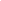 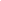 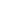 - Giáo viên làm mẫu đọc nốt nhạchiệu nốt nhạc bàn tay, học sinhHĐ 1: - Học sinh quansát, bắt nốt nhạc chước và ghi nhớkíhiệu nốt nhạcMi- Son- La theohướngdẫn theo kí  thực hiện 15 phút lại kí hiệu bàn tay và đọc theo caonhạc - Giáo viên thực hiện một số mẫu3 âm - Giáo viên yêu cầu học sinh thựcmẫu 2 âm và 3 âm mà giáo viên vừa hướngdẫn + YCCĐ về NLÂN: bước đầu đọc đúngnốt, bước đầu đọc đúng cao độ, trườngcác nốt nhạc độ nốt  2 âm và  hiện lại  tên  độ5HĐ 2: Trò chơi vận động- Trò chơi chỉ huy bằng kí hiệu bàn phút - Trò chơi hát to hát nhỏ theo kí hiệutay (hát bằng tên nốt nhạc)HĐ 2: - Học sinh tươngtácvà tay thamgia trò bàn hướng dẫn của giáoviên15HĐ 3 và củng cố tiết học- Giáo viên có thể cho học sinhnhững trò chơi vấn đáp- Giáo viên có cho học sinh thamchơi tìm người bí ẩn như game show phút +Khi học sinh tham gia trò chơi vừahợp cho học sinh ứng dụng nhữngthức vừa học vào trò chơi để củngthời cũng hình thành nên sự sánghọc sinh và lớp học thêm sinh động- Học sinh thamgiatrò tham gia chơi gia trò  tích  kiến  cố đồng  tạo của Tiết 4: Nhạc cụTiết 4: Nhạc cụTiết 4: Nhạc cụ5HĐ 1: Khởi động - Giáo viên giới thiệu Trống con phút động như: vỗ tay, vỗ đùi - Giáo viên hướng dẫn học sinhvà chơi Trống con - Giáo viên nên sử dụng các âmdạy học sinh thực hiện các mẫuđen: ta, nốt móc đơn: ti) +YCCĐ về NLÂN: Bước đầunhạc cụ đúng tư thế và đúng cáchHĐ 1: - Học sinh lắngnghevà và vận quan sát cách cầm tiết tấu khi  âm (nốt  biết chơi HĐ 2: Luyện tập gõ Trống con- Giáo viên hướng dẫn học sinhTrốngHĐ 2: - Học sinh quansát và tập gõ đều thực hiện mẫutiết tấu10- Giáo viên cần làm mẫu cho học sinhsát trước khi hướng dẫn học sinh phútt luyện tập - Giáo viên tổ chức học sinh thựcđệm cho bài hát theo từng nhómsát và sửa lỗi (Có thể tổ chức tròvào từng giáo viên) +YCCĐ về NLÂN: bước đầu thể hiệnmẫu tiết tấu theo hướng dẫn củabiết sử dụng nhạc cụ đệm cho bài hát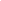 theo hướng dẫn quan viên mẫu  hành gõ  để quan  chơi tuỳ  được  giáo viên,  10HĐ 3: Luyện tập vận động cơ- Giáo viên hướng dẫn học sinh vỗvỗ đùi đều - Giáo viên làm mẫu cho học sinhtrước khi hướng dẫn học sinh mẫutập  phút 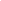 - Giáo viên tổ chức học sinh thựcđệm cho bài hát theo từng nhómsát và sửa lỗi (Có thể tổ chức tròvào từng giáo viên) +YCCĐ về NLÂN: Biết sử dụngcơ thể đệm cho bài hátHĐ 3:  thể - Học sinh quansát và tay đều, thực hiện mẫutiết tấutheo sự hướng quan sát giáo viên luyện  hành vỗ  để quan  chơi tuỳ  vận động Củng cố tiết học Thể hiện âm nhạc Em hãy gõ đệm bằng Trống concơ thể cho bài hát Cô Giáo EmHiểu biết và cảm thụ âmEm hãy quan sát và thực hiện mẫutấu sau- Học sinh trả lời cáccâu hỏi theo yêucầucủa và bộ gõ giáo viên  nhạc  gõ tiết 10 phút Ứng dụng và sáng tạo âmEm hãy sáng tạo mẫu gõ Trốngconđệm hát cùng bạn Góc âm nhạc của em- Giáo viên có thể đọc, hướng dẫnthực hiện các yêu cầu theo nhómcá nhân nhằm đánh giá năng lực củasinh sau khi học xong một chủ đề- Giáo viên có thể đặt thêmphẩm chất và năng lực được thiết kếchủ đề nhằm có thêm thông tin về việc lĩnhhội của học sinh Lưu ý: Giáo viên có thể sáng tạođể kết hợp phần củng cố tiết học vànhạc của em để cho lớp học sinh nhạc  sau đó - Học sinh học sinh hướng dẫn của giáoviên hoặc từng để tái hiện lại nội dung học bài học trong chủđề  câu hỏi về  trong  trò chơi  góc âm động hơn ThờigianHoạt động của GV Hoạt độngcủaHsTiết 1 KHÁM PHÁ- ÂM THANH TO NHỎTiết 1 KHÁM PHÁ- ÂM THANH TO NHỎTiết 1 KHÁM PHÁ- ÂM THANH TO NHỎ25phút-❖ Phần nội dung cốt lõi: ⮚ HĐ: Nghe nhạc  - Gv đưa ra yêu cầu: Hs lắng nghe giai điệu bài hát vàbiết giai điệu bài hát như thế nào? + Gv gợi ý hướng Hs chú ý âm thanh to- nhỏ. - GV mở video nhạc bài “ Ta hát to hát nhỏ””chonghe và xem qua. - GV giới thiệu và thực hiện từng động tác và cho- Hs thựchiệntheo yêucầucủaGv  HS yêu cầu5phút❖ Phần tổng kết: Củng cố - Đánh giá:Tiết 2: HỌC HÁT “LONG LANH NGÔI SAONHỎ”Tiết 2: HỌC HÁT “LONG LANH NGÔI SAONHỎ”Tiết 2: HỌC HÁT “LONG LANH NGÔI SAONHỎ”Tiết 2: HỌC HÁT “LONG LANH NGÔI SAONHỎ”5phút5phút❖ Phần khởi động: - GV cho HS quan sát tranh ảnh và đặt một số hỏi + Trong tranh trên bầu trời đêmnhững gì? + Ah, trên bầu trời có nhiều ngôi sao+ Gv cho hs cùng chơi trò chơi đếm- Hs quansát câu tranhvàtrảlờicâu hỏi các con thấy  rất đẹp.  sao. 25phút❖ Phần nội dung cốt lõi: ⮚ HĐ: Tập bài hát “ Long lanh ngôi sao nhỏ” + GV cho HS nghe bài hát qua 1 đến 2 lần và vậntheo nhạc trước khi tập từng câu hát. + Gv hỏi Hs cảm nhận về bài hát + Gv giới thiệu tiết tấu trong bài I I I I I I I -❖ Phần nội dung cốt lõi: ⮚ HĐ: Tập bài hát “ Long lanh ngôi sao nhỏ” + GV cho HS nghe bài hát qua 1 đến 2 lần và vậntheo nhạc trước khi tập từng câu hát. + Gv hỏi Hs cảm nhận về bài hát + Gv giới thiệu tiết tấu trong bài I I I I I I I - động - Hs lắngnghe- Hs trả lời tựdo.- Hs lắngnghevàghi nhớ.5phút⮚ Phần tổng kết: CỦNG CỐ & ĐÁNH GIÁ:  ∙ Thể hiện âm nhạc: - Em hãy hát lại bài “ Long lanh ngôi sao nhỏ”∙ Hiểu biết và cảm thụ âm nhạc:- Hs thựchiệndưới sựhướng Tiết 3: ĐỌC NHẠC “NỐT LA VUI VẺ”Tiết 3: ĐỌC NHẠC “NỐT LA VUI VẺ”Tiết 3: ĐỌC NHẠC “NỐT LA VUI VẺ”7phút❖ Phần khởi động: - GV tổ chức trò chơi hỏi đáp theo cao độ 2 Son: 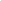 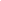 MI SONVí dụ: Có 2 quả bóng màu xanh và màu vàng. + GV hỏi: “Đây màu gì?” (Son – Mi – Mi). + HS trả lời: “Đây màu xanh” (Son – Mi –)“Đây màu vàng” (Son – Mi – Mi) → Trò chơi giúp HS bước đầu nhận biết được cao- GV có thế chia nhóm để các HS tự đọc vàsau khi GV hướng dẫn. - GV sáng tạo trò chơi đọc nhạc theo mẫuVí dụ: Đây cây gì? Cây dù.- Hs chơi dưới nốt Mi – hướngdẫncủaGV Son hoặc  độ.  rèn luyện - Hs luyệntâp10phút10phút❖ Phần nội dung cốt lõi: ⮚ HĐ: Học mẫu kí hiệu nốt nhạc bằng bànhợp nốt nhạc bằng hình tượng- GV ôn mẫu kí hiệu nốt nhạc bàn tay 2 nốt MI- SONvà giới thiệu nốt mới nốt LA cho HS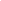 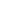 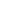 MI SON- GV làm mẫu đọc nốt nhạc theo kí hiệu nốt nhạctay, HS thực hiện lại kí hiệu bàn tay và đọcđộ nốt nhạc. - GV thực hiện mẫu 3 âm gồm 3 nốt: Mi- Son- La. - GV yêu cầu HS thực hiện mẫu âmhọc của riêng mình Yêu cầu NLÂN: (NLĐT4) YCCĐ về PC : (PC3) tay, kết - Hs quansát, nghe vàghi nhớ. LA bàn theo cao- Hs thựchiệndưới sựhướngdẫn củaGv. dựa trên 3 nốt đã 8phút❖ Phần tổng kết: Củng cố - Đánh giá: ● Thể hiện âm nhạc: Gv đọc tên 1 trong 3Son - La) _ Hs làm kí hiệu bàn tay theođọc- Hs lắngnghevà nốt (Mi - làmkí hiệubàn tên nốt Gvtay theotênnốtTiết 4: NHẠC CỤTiết 4: NHẠC CỤTiết 4: NHẠC CỤ5phút❖ Phần khởi động: - GV tổ chức cho Hs hát, vận động và chơi nhạcthanh phách với bài hát “Long lanh ngôi sao + Thực hiện cả lớp với thanh phách+ Vận động múa phụ họa theo GV- GV nêu vấn đề gợi mở và giới thiệu nội dungcủa bài học - Quan sát, lắng nghe câu hỏi, thảo luận và nêucá nhân. cụ nhỏ”  - Hs thựchiệndưới sựhướngdẫn củaGv. - Quansát, lắng  chínhnghe câuhỏi, thảoluận và nêuýkiếncá nhân ý kiến❖ Phần nội dung cốt lõi: ⮚ HĐ: nhạc cụ thanh phách và bộ gõ cơ- Gv giới thiệu nhạc cụ thanh phách- Gv cho Hs chơi trò chơi: “ Lắng nghe âmđoán tên nhạc cụ” (thanh phách; trống con)- Gv hướng dẫn kĩ thuật chơi nhạc cụ (hoặc vận thể: - Hs quansát thanh lắng nghehướngdẫn. động5phút❖ Phần tổng kết: Củng cố & Đánh giá: Thời gian Hoạt động của GVTiết 1: Khám phá, Nghe nhạc, TTÂNTiết 1: Khám phá, Nghe nhạc, TTÂN10 phút Phần khởi động − GV cho HS quan sát và tìm hiểu các hoạt động có trong bức tranh chủ đề. − GV cho HS vận động và cảm thụ, mô phỏng lại các âm thanh dài ngắn của cáctiện giao thông có trong tranh. − GV cho HS chơi trò chơi vận động tạo ra âm thanh. YCCĐ về NLC: (NLC2) YCCĐ về NLĐT: (NLĐT2)510Phần nội dung cốt lõi HĐ: Nghe nhạc  phút − GV giới thiệu và thực hiện từng động tác và yêu cầu HS bắt chước lại trướcnhạc. − GV mở video nhạc trích đoạn Giao hưởng số 9, chương 4 của Ludwig Van Beethoven, chủ đề Ngợi ca niềm vui (Ode to joy) cho HS nghe và xem. − HS vừa nghe vừa thực hiện các động tác theo nhạc. YCCĐ về NLĐT: (NLĐT2) HĐ: Trò chơi âm nhạc  phút GV tổ chức các trò chơi để HS trải nghiệm về vận động đều đặn, nhịp nhàng. Ví dụ:hướng dẫn cho học sinh vận động cảm thụ các âm thanh có trong tự nhiên như: Tiếngmưa to, nhỏ; tiếng sấm; tiếng gió thổi (mạnh và nhẹ); dòng sông trôi nhẹ nhàng, lắngnghetiếng chim hót véo von…. tạo ra các vận động với nhịp điệu và cường độ phùnghe và vận động theo. YCCĐ về NLĐT: (NLĐT2)5 phút5 phút Phần tổng kết Củng cố - Đánh giá Hiểu biết và cảm thụ âm nhạc − Em hãy nhìn tranh và cho biết âm thanh nào dài – ngắn?. − Em hãy thực hiện vận động cảm thụ trích đoạn Giao hưởng số 9, chương 4củaVan Beethoven, chủ đề Ngợi ca niềm vui (Ode to joy) cùng bạn. Ứng dụng và sáng tạo âm nhạc Em có thể tạo ra vận động với nhịp điệu và cường độ khác nhau và thực hiện cùngTiết 2: HátTiết 2: Hát5 phút Phần khởi động – GV giới thiệu thêm một số hình ảnh về ngày TẾT với thời tiết, các loại hoa, bánhtruyềnthống, trang phục, trang trí, màu sắc đặc trưng…– Giáo viên cho học sinh khởi động giọng với nguyên âm a, o cho các âmthanh thanhdài -ngắn của phương tiện giao thông, kết hợp với vận động cơ thể – GV nên cho HS kết hợp hát với vận động cơ thể hoặc nhạc cụ gõ đơn giảnYCCĐ về PC: (PC1) YCCĐ về NLĐT: (NLĐT5)20 phút Phần nội dung cốt lõi HĐ: Tập bài hát: Sắp đến tết rồi GV cho nghe và vận động theo nhạc trước khi tập từng câu nhạc với đàn cho HS: câu1, câu 2. (Thực hiện theo phương pháp dạy học hát)5YCCĐ về NLC: (NLC1) YCCĐ về NLĐT: (NLĐT3) HĐ: Gõ đệm cho bài hát – GV tập mẫu tiết tấu nhạc cụ gõ đơn giản và làm mẫu để HS mô phỏng lại cách phút cụ thanh phách. – GV tập mẫu tiết tấu nhạc cụ gõ đơn giản và làm mẫu để HS mô phỏng lại cách chơi bộgõcơ thể. – GV mở nhạc, HS thực hiện gõ đệm cho bài hát. YCCĐ về NLĐT: (NLĐT5)5 phút Phần tổng kết Củng cố - Đánh giá Thể hiện âm nhạc – Em hãy hát lại bài Sắp đến tết rồi cùng bạn Hiểu biết và cảm thụ âm nhạc – Em hãy gõ đệm cho bài hát Sắp đến tết rồi cùng với nhóm– Em hãy nêu cảm nhận của mình về bài hát Sắp đến tết rồiTiết 3: Đọc nhạcTiết 3: Đọc nhạc10 phút Phần khởi động − GV tổ chức trò chơi hỏi đáp theo cao độ 4 nốt Rê – Mi – Son – La. Ví dụ: Cô chia lớp làm 4 nhóm, và phát cho mỗi nhóm 1 bức tranh (Tranh con vật: Mèo, Gà,Gấu, Cá). GV hỏi: “Đây là con gì?” (Son – Mì – Son – Mi). HS trả lời: “Đây là conMèo”(Son – Mi – Son – Mì) hoặc “Đây là con Gấu” (Son – Mì – Son – Lá). Trò chơi giúpHSbước đầu nhận biết được cao độ. – GV có thể chia nhóm để các HS tự đọc và rèn luyện sau khi GV hướng dẫn– GV sáng tạo trò chơi đọc nhạc theo mẫu Ví dụ: Đây cây gì? Cây dù. Em tên gì? Tên An…Phần nội dung cốt lõi155HĐ: Học mẫu kí hiệu nốt nhạc bằng bàn tay, kết hợp nốt nhạc bằng hình tượng phút – GV giới thiệu mẫu kí hiệu nốt nhạc bàn tay bốn nốt RÊ MI SON LA cho HS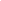 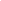 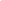 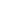 – GV hướng dẫn học sinh đọc tiết tấu theo mẫu các hình nốt: Đơn–đen–trắng theo âm Ti – Ta – Ta- a (Ti ti ti ti ta ta ; Ti ti ti ti ta a) – GV làm mẫu đọc nốt nhạc theo kí hiệu nốt nhạc bàn tay, HS thực hiện lại kí hiệubàntayvà đọc theo cao độ nốt nhạc. – GV thực hiện một số mẫu âm gồm 3 nốt hoặc 4 nốt – GV yêu cầu HS thực hiện đọc nhạc theo mẫu Yêu cầu NLÂN: (NLĐT4)  phút HĐ: Trò chơi vận động – Trò chơi gọi tên con vật, đồ vật theo cao độ – Trò chơi vận động: Giáo viên phát cho mỗi nhóm 1 câu gồm 4 từ. Học sinh tựghépcaođộ 4 nốt nhạc vào câu sao cho phù hợp, biểu diễn hát cao độ các từ theo 4 âmkết hợpkýhiệu bàn tay. 5 phút Phần tổng kết Củng cố - Đánh giá: Thể hiện âm nhạc Em có thể đọc cao độ bốn nốt Re, Mi, Son, La theo kí hiệu nốt nhạc bàn tayHiểu biết và cảm thụ âm nhạc – Vận động, cảm thụ và sáng tạo âm thanh 3 nốt Mi, Son, La – Nghe, vận động và cảm thụ theo âm thanh của nhạc cụ Ứng dụng và sáng tạo âm nhạc Em hãy tạo ra mẫu 3 âm, 4 âm dựa trên kí hiệu nốt nhạc bàn tay bốn nốt Rê, Mi, Sol, LaTiết 4: Nhạc cụTiết 4: Nhạc cụ5 phút Phần khởi động HĐ1: Khởi động GV cho tổ chức cho HS nghe và vận động và chơi nhạc cụ bài hát Sắp đến tết rồi155Phần nội dung cốt lõi HĐ: Nhạc cụ tambourine và vỗ mặt tambourine  phút − GV giới thiệu nhạc cụ tiết tấu tambourine và vận động: vỗ tay, vỗ đùi, giậmchân+ Tambourine (trống lắc tay): Là nhạc cụ gõ tự thân vang; hình tròn, có 1 mặt trốngvàmặt dưới rỗng, khung được làm bằng gỗ hoặc inox được gắn những chiếc vòngbằng kim loại; sử dụng bằng cách vỗ, vê mặt trống và rung hoặc lắc để tạo ra âmthanh. − GV hướng dẫn học sinh luyện tập goc tambourine với tiết tấu nốt đen (ta) − GV cần hướng dẫn HS tập vỗ đều mặt trống trước khi vào bài học theo 2 cách khácvỗ mặt trống, và rung lắc. Ví dụ: ta (vỗ mặt trống) – ta (rung lắc) − GV cần làm mẫu cho HS quan sát trước khi hướng dẫn HS thực hiện các mẫu luyệntậpVí dụ: Tambourine: đen – lặng đen – đen – lặng đen đọc thành: ta – um– ta(um:ngậm môi, không phát ra tiếng) Trống con: đen – đen – đen – lặng đen đọc thành: ta – ta – ta – um(um: ngậmmôi,không phát ra tiếng) Vận động cơ thể: đơn- đơn – đen – đen – lặng đen đọc thành: ti- ti – ta- tavậnđộng cơ thể thành: tay- tay – đùi – chân trái – chân phải. − GV tổ chức HS thực hành gõ đệm cho bài hát theo từng nhóm để dễ quan sát và sửaYCCĐ về NLĐT: (NLĐT5) HĐ: Thực hành gõ đệm bài Sắp đến tết rồi − GV tập gõ đệm cho HS một câu của bài hát Sắp đến tết rồi kết hợp với nhạc cụtambourine và trống con − GV phân nhóm và thực hiện gõ đệm cho bài hát Sắp đến tết rồi YCCĐ về PC: (PC2) phút 55 phútPhần tổng kết  phút Củng cố - Đánh giá: Thể hiện âm nhạc Em hãy gõ đệm bằng tambourine, trống con và bộ gõ cơ thể cho bài hát Sắp đến tết rồi cùngbạn Hiểu biết và cảm thụ âm nhạc Em hãy quan sát và thực hiện mẫu gõ tiết tấu sau Ứng dụng và sáng tạo âm nhạc Em hãy sáng tạo mẫu gõ trống tambourine và bộ gõ cơ thể, sau đó đệm hát cùng bạn ThờigianHoạt động của GVTiết 1: Khám phá, Nghe nhạcTiết 1: Khám phá, Nghe nhạc10 phút Phần khởi động − GV cho HS quan sát và nhận biết những sự vật tạo ra âmthanhcótrong tranh. − GV tạo tình huống hoặc đặt câu hỏi để học sinh khámphábiết âm nhạc có ở chung quanh mình − GV cho HS chơi trò chơi vận động tạo ra âm thanh. YCCĐ về NLC: (NLC 2) YCCĐ về NLĐT: (NLĐT 1)5Phần nội dung cốt lõi HĐ: Nghe nhạc  phút − GV giới thiệu và thực hiện từng động tác và yêu cầu HSbắt chướclại trước khi nghe nhạc. − GV mở video nhạc bài Chú Voi con ở Bản Đôncho HSnghevàxem qua. − HS vừa nghe vừa thực hiện các động tác theo nhạc. YCCĐ về NLĐT: (NLĐT2)10HĐ: Trò chơi âm nhạc GV tổ chức các trò chơi để HS trải nghiệmvề âmthanh. Ví phút GV cho học sinh quan sát hình ảnh của những sự vật, họcsinhquan sát và tạo ra âm thanh của những sự vật đóYCCĐ về PC: (PC 1) YCCĐ về NLĐT: (NLĐT 1), (NLĐT 2)10 phút Phần tổng kết Củng cố - Đánh giá Hiểu biết và cảm thụ âm nhạc − Em hãy nhìn tranh và cho biết những sự vật nào trong tranhtạoraâm thanh − Em hãy thực hiện lại Chú Voi con ở Bản Đôn cùng bạn. Ứng dụng và sáng tạo âm nhạc Em có sáng tạo vận động cơ thể trên nền nhạc Chú Voi conởBảnĐônTiết 2: HátTiết 2: Hát5 phút Phần khởi động – GV giới thiệu bài hát “Thật là hay” và nhạc sĩ Hoàng Lân– GV tạo một trò chơi nhỏ giúp học sinh mở giọngYCCĐ về PC: (PC 1) YCCĐ về NLĐT: (NLĐT 1)205Phần nội dung cốt lõi HĐ: Tập bài hát: Thật là hay  phút GV cho nghe và vận động theo nhạc trước khi tập từngvới đàn cho HS: câu 1, câu 2. (Thực hiện theo phươnghọc hát) YCCĐ về NLC: (NLC 2) YCCĐ về NLĐT: (NLĐT 3) HĐ: Gõ đệm cho bài hát  phút – GV tập mẫu tiết tấu nhạc cụ gõ đơn giản và làmmẫuphỏng lại cách chơi nhạc cụ thanh phách. – GV tập mẫu tiết tấu nhạc cụ gõ đơn giản và làmmẫuphỏng lại cách chơi bộ gõ cơ thể. – GV mở nhạc, HS thực hiện gõ đệm cho bài hát. YCCĐ về NLĐT: (NLĐT5)5 phút Phần tổng kết Củng cố - Đánh giáThể hiện âm nhạc - Em hãy hát lại bài Thật là hay cùng bạn Hiểu biết và cảm thụ âm nhạc - Em hãy gõ đệm cho bài hát Thật là hay cùng với nhóm- Em hãy nêu cảm nhận của mình về bài hát Thật là hayTiết 3: Đọc nhạcTiết 3: Đọc nhạc10 phút Phần khởi động - GV tổ chức trò chơi nghe âm thanh đoán tên nốt nhạc. Ví dụ:đánh trên đàn các nốt mà HS đã học (Rê Mi Son La) và yêucầuHSđoán tên nốt. GV đánh từ 1 nốt nhạc sau đó lên 2 nốt nhạcthực hiện quá 3 nốt nhạc)20Phần nội dung cốt lõi HĐ: Học mẫu kí hiệu nốt nhạc bằng bàn tay, kết hợpnốt phút bằng hình tượng - GV giới thiệu mẫu kí hiệu nốt nhạc bàn tay bốn nốt RÊMILA cho HS 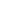 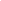 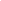 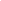 - GV làm mẫu đọc nốt nhạc theo kí hiệu nốt nhạc bàn tay, HSthựchiện lại kí hiệu bàn tay và đọc theo cao độ nốt nhạc. - GV thực hiện một số mẫu 4 âm hoặc 5 âm- GV yêu cầu HS thực hiện mẫu âm dựa trên 4 nốt đã họcmình Yêu cầu NLÂN: (NLĐT4) HĐ: Trò chơi vận động – Trò chơi chỉ huy bằng kí hiệu bàn tay5 phút Phần tổng kết Củng cố - Đánh giá: Thể hiện âm nhạc Em có thể đọc cao độ 4 nốt Rê, Mi, Son, La theo kí hiệubàn tay Hiểu biết và cảm thụ âm nhạc Em hãy làm mẫu kí hiệu nốt nhạc bàn tay để đọc cùng bạnỨng dụng và sáng tạo âm nhạc Em hãy tạo ra mẫu 4 âm, 5 âm dựa trên kí hiệu nốt nhạchai nốt Son, MiTiết 4: Nhạc cụ, Góc âm nhạc của emTiết 4: Nhạc cụ, Góc âm nhạc của em5 phút Phần khởi động HĐ1: Khởi động GV cho tổ chức trò chơi cho HS nghe âm thanh đoán tênnhạc cụ155Phần nội dung cốt lõi HĐ: Nhạc cụ trống con và bộ gõ cơ thể  phút − GV giới thiệu trống con (gõ tang trống) và vận động: vỗtay,đùi, giậm chân − GV nên sử dụng các âm tiết tấu khi dạy HS thực hiện các mẫuâm(nốt đen: ta, nốt móc đơn: ti) − GV cần hướng dẫn HS tập gõ đều trống con trước khi vàobàitheo hai cách khác nhau: tang trống và mặt trống. Ví dụ:ta(gõmặt trống) – ti (gõ tang trống) – ta (gõ mặt trống) – ti (gõtangtrống) − GV cần làm mẫu cho HS quan sát trước khi hướng dẫnhiện các mẫu luyện tập Ví dụ: đen – đơn đơn – đen – lặng đen đọc thành: ta –um (um: ngậm môi, không phát ra tiếng) − GV tổ chức HS thực hành gõ đệm cho bài hát theo từngdễ quan sát và sửa lỗi YCCĐ về NLĐT: (NLĐT5) HĐ: Thực hành gõ đệm bài Múa đàn  phút − GV tập gõ đệm cho HS một câu của bài hát Thật là haykếtvới từng loại nhạc cụ. − GV phân nhóm và thực hiện gõ đệm cho bài hát. YCCĐ về PC: (PC2)55Phần tổng kết  phút Củng cố - Đánh giá: Thể hiện âm nhạc Em hãy gõ đệm bằng trống con và bộ gõ cơ thể cho bài hát Thậthay cùng bạn Hiểu biết và cảm thụ âm nhạc Em hãy quan sát và thực hiện mẫu gõ tiết tấu sauỨng dụng và sáng tạo âm nhạc Em hãy sáng tạo mẫu gõ trống con, sau đó đệmhát cùng bạn phút ∙ Góc âm nhạc của em (củng cố lại các nội dung đã học trongchủđề) - GV có thể đọc; hướng dẫn HS thực hiện các yêu cầu theonhómhoặc từng cá nhân nhằm đánh giá năng lực của HS sau khi họcxongmột chủ đề. - GV có thể đặt thêm một số câu hỏi về phẩm chất và năng lựcđượcthiết kế trong chủ đề nhằm có thêm thông tin về việc lĩnhhội củaHS. Chú ý nên hỏi câu hỏi gợi mở với các động từ chỉ mứcEm thích hoạt động học nào nhất …? Em có thể làmđượchaykhông…?ThờigianHoạt động của GV  Hoạt động củaHS4’ * Hoạt động 1: Khởi động. - HS nghe, sáng tạo vận động theotrích đoạn biểu diễn nhạc Cungbài Tòng quân kết hợp xemcác nhạc cụ dân tộc. - HDHS khởi động giọng theoD- E- G- A. YCCĐ về PC: Yêu thích nhữngdân ca. YCCĐ về NLAN: Sáng tạo vậntheo nhạc.- HS tương tác và khámphátheo nhạc nội dung.  đình Huế  hình ảnh về  mẫu C- - HS thực hiện khởi độnggiọngtheo hướng dẫn của GV. làn điệu  động 18’ * Hoạt động 2: Học hát bài: Lí câyxanh. - GV giới thiệu bài hát, tên tác giả, nhịp, lối hát vừa phải…- GV đàn và hát mẫu cho HSnhận. - Đọc lời bài hát. - Cho HS đọc đồng thanh lời bài hát, từngcâu theo GV. - Tập hát từng câu theo lối móc- Đàn từng câu cho các emlại cho đến hết bài. - Lưu ý chỗ khó, chỗ các emđể uốn nắn, chỉnh sửa cho các emYCCĐ về PC: Yêu thích nhữngdân ca Việt Nam. YCCĐ về NLAN: Hát đúng lời ca, biếtcách lấy hơi.- HS lắng nghe.   nghe và cảm - HS lắng nghe và cảmnhận. - Đọc lời bài hát.  xích.  tập hát rồi nối - Tập hát theo đàn.  dễ bị hát sai  ngay.  làn điệu - Sửa lổi còn sai.  10’3’* Hoạt động 3: Hát kết hợp gõ  - GV gõ phách mẫu cho HS quanhướng dẫn các em làm theo. YCCĐ về NLAN: Bước đầu biết gõcho bài hát. - Củng cố : Cho HS ôn lại nhữnghọc được trong tiết học này (hát, gõ đệm.  sát và - HS quan sát và tậptheoHDcủaGV.  đệm gì đã - HS nhớ lại nội dungđãhọc. phách). Thời gian Hoạt động của GV Hoạt động củaHS3’ * Hoạt động 1: Khởi động. Cho các em tham gia 1 trò chơi: Ngheđáp nhanh. GV đàn 1 vài câu trongbài hát quen thuộc đã học, các emxung phong đoán tên của bài hát đóthời gian nhanh nhất, ai đoán đúngnhanh nhất là chiến thắng. YCCĐ về PC: HS tích cực thamchơi. - YCCĐ về NL: HS tham- Tương tác và khámphátheo rõ- nội dung. những  nghe và  trong  nhất  gia trò  gia trò chơi. 13’ * Hoạt động 2: Nghe bài hát: Nunống. - GV giới thiệu tên bài hát, thuộcđồng dao Bắc Bộ. - GV cho các em tự do cảmhiện như ngồi vừa nghe nhạc vừachân, nhịp tay, đung đưa…- Sau khi nghe bài hát GVhỏi: Em cảm thấy sắc thái tình cảmbài này như thế nào? vui hay buồn, rộnràng hay du dương? na nu  thể loại - HS lắng nghe.  thụ và thể  nhịp - HS vận động.  có thể đặt câu  của - HS nêu cảmnhậnsaukhi nghe nhạc.YCCĐ về PC: Yêu quê hương đất nước, yêu thích những làn điệu dân ca. YCCĐ về NLAN: Lắng nghe vàtheo bài hát.  vận động15’* Hoạt động 3: Đọc nhạc.  - GV treo tranh HS quan sát. - GV hỏi: Trong tranh có mấy bạnbạn) Các bạn tên gì? (Đô- rê- mi- son-Trò chơi : Hỏi- đáp theo tiết tấuBạngì?(đô- rê- mi), Tên lan (son la)- GV đọc mẫu và đánh các nốt nhạchọc sinh nghe. Hôm nay chúng ta cùnglàm quen với các nốt nhạc ấy nhé!- Hướng dẫn học sinh đọc theo- GV hướng dẫn học sinh đọc nhạcký hiệu bàn tay. - GV giới thiệu bài đọc nhạc vàảnh các mẫu kí hiệu bàn tay. Mẫu 4 âmMẫu 5 âm- GV hướng dẫn học sinh đọc nhạcký hiệu bàn tay. - GV làm mẫu.- Nhận biết và trải nghiệmtheonội dung bài học, trả lời câuhỏi HS? (5 của GV.  la)   tên  cho - HS lắng nghe.   cao độ  theo - HS thực hiện theohướngdẫn. treo tranh  theo 4’- GV hướng dẫn học sinh làm- Áp dụng phương pháp của ông(đọc theo giai điệu của bài tậpà....a.....a- GV đàn giai điệu cao độ theonối tiếp, đọc đối đáp. - GV hướng dẫn đọc cao độ theobàn tay. - GV nhận xét, sửa sai cho học sinh. - GV cho HS tập gõ đệmhát Lí cây xanh kết hợp với từngcụ. - Sau khi HS nhuần nhuyễnnhóm để HS thực hiện. - Tổ chức thi đua giữa các nhóm: bìnhchọn nhóm thể hiện tốt nhất. - GV nhận xét, tuyên dương. - YCCĐ về NLAN: Nêu được tênnhạc Đồ- rê- mi- son- la. Bướchiện được mẫu tiết tấu, theo hướngcủa giáo viên. - Củng cố : Em hãy kể tên vài bài hát dânca mà em biết ? Có thể trắc nghiệmcách cho sẵn 4 phương án ABCDem dễ dàng chọn lựa hơn. - Gõ đệm cho bài hát Lí cây xanhbằng theo mẫu.  Dalcroze  đọc nhạc)  mẫu, đọc  kí hiệu - HS thực hiện.  một câu của bài  loại nhạc  GV phân - HS thực hiện. các nốt  đầu thể  dẫn  bằng  để các thanh phách. - HS trả lời và làmtrắcnghiệmđể khắc sâu tên vài bài hát dânca. - HS thực hiện. Thời gian Hoạt động của GV Hoạt độngcủaHS5’ * Hoạt động 1: Khởi động. - GV hỏi tên bài học tiết trước?- GV cho học sinh hát bài|: Lí câykết hợp vận động cơ thể. YCCĐ về PC: HS yêu thích lànca. YCCĐ về năng lực: Hát bài Lí câykết hợp vận động mốt số độnggiản.- Tương tác và khámphátheonội dung. xanh  điệu dân  xanh  tác đơn 15’ * Hoạt động 2: Nghe câu chuyện: Tiếngđàn Thạch Sanh. - GV giới thiệu về câu chuyện. - GV bắt đầu kể chậm rãi câu chuyệnTiếng đàn Thạch Sanh. - Trò chơi: Hỏi nhanh- đáp đúng. + Dưới hang Thạch Sanh được vuaTề tặng cái gì? - Khi nghe tiếng đàn của Thạchcông chúa đã làm gì? - Khi nghe công chúa kể lại vualàm gì? - Khi nghe tiếng đàn của Thạchquân lính đã làm gì? - GV khen ngợi, tuyên dương nhữngtrả lời tốt. - GV đọc câu chuyện lần 2. - HS kể lại câu chuyện theo tranhhọa. Nhận xét – tuyên dương. GV GD tư tưởng. Qua câu chuyện, em- HS lắng nghe.  Thủy - HS trả lời: cây đàn.  Sanh - HS trả lời: côngchúabậttiếng nói và xin gặpvuachavàkể hết sự tình.  cha đã - HS trả lời: Nhà VualậptứcbắtgiamLý Thông và gảcôngchúacho Thạch Sanh.  Sanh - HS trả lời: Nghe tiếngđàn, quân giặc buông binhkhí rútquân về nước. - HS lắng nghe.  em minh - HS thực hiện. thấy tác động của âm nhạc đối với cuộc sống nhưnào? - Âm nhạc là một liều thuốc tinhcho tất cả mọi người, qua một ngàylàm việc vất vả, âm nhạc tạo hứng thú, niềm vui, làm rung động tìnhđọng trong tâm hồn, giúp mọi ngườinhận thức, yêu đời và yêu cuộcYCCĐ về NLAN: Hiểu đượccâu chuyện: Tiếng đàn Thạch Sanh. thế - HS trả lời.  thần  cảm lắng - HS lắng nghe và cảmnhận. sống.  nội dung 10’5’* Hoạt động 3: Trò chơi âm- GV đưa ảnh bài hát “Lý cây xanh”lênvà hỏi HS những hình ảnh nàynào mà các em đã học. GV đàn một đoạn nhạc của bài hát: “Lýcây xanh”.(Cái cây xanh xanh, thì láxanh…) - HS nghe và hát theo. - GV làm lần lượt cho đến hết bài đểsinh nhớ lại bài hát tốt hơn. - GV sửa sai nhận xét - tuyên dương. YCCĐ về NLAN: Tham- Củng cố: - GV treo hình ảnh của bài kể chuyện“Tiếng đàn Thạch Sanh”và nhắc truyện cho các em nhớ lại bài. nhạc. - HS trả lời: Lý câyxanh.   là bài hát  cũng - HS theo dõi.  học - HS thực hiện.  gia trò chơi. - HS tuyên dươngcácbạn.  lại cốt - HS nghe và khámphánội- Để phát triển trí nhớ của học sinhviên có thể động viên các emtắt câu chuyện .  giáo dung của bài kể chuyện.  kể lại tómThời gian Hoạt động của GV Hoạt độngcủaHS3’ *Hoạt động 1: Khởi động. - Dùng trống Tambourine (trống lục lạc) đểđệm cho bài hát Lí cây xanh. Cho các emđứng lên vừa hát vừa múa vài độnggiản để khởi động. YCCĐ về PC: Yêu thích những lànca Việt Nam. YCCĐ về NLAN: Vận động và chơi nhạc- Tương tác và khámphá vỗ theo nội dung. tác đơn  điệu dân  cụ. 13’ *Hoạt động 2 : Nhạc cụ: Thanh phách, trống nhỏ, tem- bơ- rin và bộ gõ cơ- GV giới thiệu: trống nhỏ, tem- bơ- ringõ cơ thể bằng cách: Vừa giới thiệuhợp gõ đệm bài hát “Lí cây xanh”. - GV sử dụng các mẫu tiết tấu để HDhiện (Nốt đen, nốt móc đơn ). - GV hướng dẫn HS cách gõ từng loại nhạccụ. - GV làm mẫu cho HS quan sát trướchướng dẫn cho HS thực hiện các mẫuluyện: - Luyện tập gõ tem- bơ- rin, thanh phách. thể.  và bộ - HS theo dõi .  vừa kết  HS thực - HS theo dõi. khi  tập - Luyện tập mẫu đệm bằng vẫn động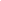 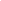 - GV tổ chức HS thực hành gõ đệmhát theo từng nhóm để dễ quan sát và- GV nhận xét và tuyên dương. YCCĐ về NLAN : Thể hiện được mẫutấu theo hướng dẫn của GV và sử dụng nhạccụ để đệm cho bài hát. cơ thể. - HS thực hiện.  cho bài  sửa lỗi.  tiết - HS thực hiện.- HS thực hànhtheonhóm.10’Hoạt động 3 : Thực hành gõ đệm hát “ Lí cây xanh” - GV cho HS tập gõ đệm 1 câu của bài hát kếthợp với từng loại nhạc cụ. - GV phân nhóm và thực hiện gõ đệmhát. 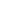 - GV sửa sai và nhận xét, tuyên dương. YCCĐ về PC : Có ý thức học tập. theo bài - HS quan sát và thựchiện theo hướng dẫncủaGV. cho bài 4’ - Củng cố: Tổ chức trò chơi. - Tổ chức trò chơi: Nhạc công xuất sắc.Từngnhóm lần lượt lên biểu diễn vừa hát vừađệm bằng trống tembourine. GVbình bầu ra nhóm xuất sắc nhất để traohiệu Nhạc công xuất sắc.- Thamgia tròchơi. gõ  cho các em danh 5’ Góc âm nhạc của em (Củng cố lại các nộidung đã học trong chủ đề ). - GV có thể đọc, hướng dẫn HS thực hiệnyêu cầu theo nhóm hoặc từng cá nhân các  nhằm- HS tái hiện lại nội dungđánh giá năng lực của HS sau khi họcmột chủ đề. - GV có thể đặt thêm một số câu hỏi vềchất và năng lực được thiết kế trongChú ý nên hỏi câu hỏi gợi mở với cácchỉ mức độ như : Em thích hoạt độngnhất ? Em có thể làm được hay khôngDặn dò: Ôn lại các bài trong chủ đề 7.toàn chủ đề.  xong  phẩm chủ đề.  động từ - HS trả lời. học nào  ? … ThờigianHoạt động của GV  Hoạt động củaHS8’ * Hoạt động 1: Khởi động. - GV cho học sinh xemdẫn HS thực hiện trò chơi dân“Rồng rắn lên mây”. - YCCĐ về PC: Yêu thích trò chơi dângian. - YCCĐ về NLAN: Tham- Tương tác và khámphátheo tranh và hướng nội dung. gian:   gia chơi trò chơi. 12’ * Hoạt động 2: Nghe nhạc. - GV giới thiệu bài hát: Xòe- dânThái (Tây Bắc) và thực hiện từngtác, yêu cầu học sinh bắt chướckhi nghe nhạc. - GV mở nhạc cho học sinh nghecảm nhận về bài hát. - GV đặt câu hỏi cho các nhóm+ Giai điệu của bài hátưthế nào? + Tiết tấu nhanh hayậm?+ Nội dung bài hát nói lênềugì? - Nhận xét – Tuyên dương- GV mởvideo nhạc bài: Xòecho HS vừa nghe vừa thựcệnvận động theo nhạc. - YCCĐ về NLAN: Lắngvận động cơthểphù hợpớinhịp điệu.- Nhận biết và trải nghiệmtheo  gian nội dung bài học.  động  lại trước  và nêu  trả lời. - Trả lời câu hỏi củaGV. nh  ch  đi - HS xemvà thực hiện.  hi  nghe và    v 10’5’* Hoạt động 3: Luyện tập – biểu- GV cho HS luyện tậpvận động theo điệuXòe.- Mời các nhómểu diễn.- Nhận xét, tuyên dương.- YCCĐ về NLAN: HSựcệnvận động theo điệuXòe.- Củng cố: - Nêu tên bài học?- GV cho HS vận độngệuXòe cùng các bạn. - Dặn HS vềnhà ônại bài.- Nhận xét tiết học. - GV giao nhiệmụchoọcsau. diễn. - Tái hiện lại nội dungbài nhóm,  bi  th hi - HS trả lời.   theo đi - HS thực hiện.   l - HS lắng nghe. - Nhận xét tiếthọc. v  bài h - HS lắng nghe. ThờigianHoạt động của GV  Hoạt động củaHS3’ * Hoạt động 1: Khởi động. - GV cho HS nghe và vận độngXòe. - Nhận xét, tuyên dương. - YCCĐ về PC: HS yêu mến các làndân ca. - YCCĐ về NLAN: Lắng nghe vàđộng theo bài hát.- Tương tác và khámphátheo theo điệu nội dung. - HS lắng nghe. điệu  vận 15’ * Hoạt động 2: Học hát. - HDHS khởi động giọng theoD- E- G- A. - GV giới thiệu bài hát, tên tác giả, nhịp, lối hát vừa phải…- GV đàn và hát mẫu cho HSnhận. - Đọc lời bài hát. - Cho HS đọc đồng thanh lời bài hát, từngcâu theo GV. - Tập hát từng câu theo lối móc- Đàn từng câu cho các emlại cho đến hết bài. - Lưu ý chỗ khó, chỗ các emđể uốn nắn, chỉnh sửa cho các em- YCCĐ về NLAN: Bước đầu- HS thực hiện khởi độnggiọng mẫu C-  theo hướng dẫn của GV. - HS lắng nghe.  nghe và cảm - HS lắng nghe và cảmnhận. - Đọc lời bài hát.  xích.  tập hát rồi nối - Tập hát theo đàn.  dễ bị hát sai  ngay. - Sửa lổi còn sai. biết hát với giọng hát tự nhiên, hát rõ lời vàthuộc lời.10’ * Hoạt động 3: Luyện tập – biểu- HDHS hát kết hợpửdụngthanh phách gõ đệmịp.- HDHS hát kết hợpỗđệmbody percussion theo mâuơngiản (vỗ tay và vỗđùi). - GV cho các nhómệnập.- GV mời vài nhóm, cá nhân thựcgõ đệm cho bài hát - Nhận xét – Tuyên dương.- YCCĐ về NLAN: Bướcầubiết sử dụng nhạc cụđểđệmcho bài hát. diễn. - HS gõ đệmtheonhịp. s   theo nh  v  đ - HS thực hiệntheoHD.  luy t  hiện - Các nhómluyệntập.- HS thực hiện. đ 5’ * Hoạt động 4: Trò chơi. - GV nêu cách chơi, luậtơi.- GV mởnhạc cho HS- HS lắng nghe.  ch - HS thực hiện.  hát và 2’thực hiện trò chơi. - YCCĐ về NLAN: HStrò chơi. - Củng cố : Cho HS ôn lại nhữnghọc được trong tiết học này (hát, gõphách).  thamgia  gì đã - HS nhớ lại nội dungđãhọc. Thời gian Hoạt động của GV Hoạt động củaHS3’ *Hoạt động 1: Khởi động. - GV hướng dẫn HS chơi trò chơi:“Gọiđiện” và trả lời các câu hỏi: + Giờ trước học bài hát gì?+ Hãy trình bày bài hát. - GV nhận xét, đánh giá- YCCĐ về PC: HS tích cực thamchơi. - YCCĐ về NL: HS tham- Tương tác và khámphátheonội dung. - HS trả lời. HS nhận xét.  gia trò  gia trò chơi. 16’* Hoạt động 2: Học mẫu kí hiệu nhạc bằng bàn tay, kết hợp nốt nhạcbằng hình tượng. - GV giới thiệu mẫu kí hiệu nốt nhạc nốt bằng bàn tay 5 nốt: Đồ, Rê, Mi, Son,- GV dùng nhạc cụ lấy cao độ chuẩn, rồihướng dẫn HS đọc cao độ: Đồ, Rê, Mi,Son, La kết hợp thể hiện kí hiệu- GV hướng dẫn HS luyện tậpcác mẫu âm kết hợp thể hiện kí hiệutay. - HS quan sát kí hiệu bàn tay của GV, đọcnối tiếp các mẫu 4 âm, 5 âmđọc nhạc. - Hướng dẫn HS thực hành đọc nhạcmẫu. - YCCĐ về NLAN: Bước đầutên nốt, bước đầu đọc đúng caotrường độ các nốt nhạc.- HS thực hiện theohướngdẫn. La.  - HS thực hiện theohướngdẫn. bàn tay.  đọc nhạc  bàn - HS thực hiện theohướngdẫn. như một bài  theo - HS thực hiện.  đọc đúng  độ và - HS thực hiện. 11’5’* Hoạt động 3: Luyện tập. - GV cho HS luyện tập đọc nhạckí hiệu bàn tay. - Mời nhóm, cá nhân thực hiện. - Nhận xét, tuyên dương. - YCCĐ về NLAN: HS đọc đúngnhạc, bước đầu đọc đúng cao độtrường độ các nốt nhạc. - Củng cố:- HS luyện tập.  kết hợp - HS thực hiện. tên nốt  và - Hỏi lại tên bài học? - Mời HS đọc cao độ 5 nốt nhạchiệu bàn tay. - Mời HS làm mẫu kí hiệu nốt nhạctay để đọc cùng bạn.- HS trả lời. - HS thực hiện.  theo kí  bàn - HS thực hiện. Thời gian Hoạt động của GV Hoạt độngcủaHS4’ *Hoạt động 1: Khởi động. - GV tổ chức cho HS nghe, vận độngnhạc cụ bài hát “ Tập tầm vông” YCCĐ về PC: HS yêu quê hương đất nước, yêu dàn điệu dân ca. YCCĐ về NLAN: HS vận động và chơi nhạccụ theo bài hát.- Tương tác và khámphá và chơi theo nội dung. 13’ *Hoạt động 2 : Nhạc cụ: thanh phách, trốngnhỏ, tem- bơ- rin, và bộ gõ cơ thể. - GV giới thiệu : trống nhỏ, tem- bơ- ringõ cơ thể bằng cách: Vừa giới thiệuhợp gõ đệm bài hát “ Tập tầm- GV sử dụng các mẫu tiết tấu và hướngcho HS thực hiện các mẫu âmmóc đơn ). - GV hướng dẫn HS cách gõ từng loại nhạc và bộ - HS lắng nghe.  vừa kết  vông”.  dẫn  (Nốt đen, nốt - HS lắng nghe vàthựchiện. cụ. - GV làm mẫu cho HS quan sát trước khihướng dẫn cho HS thực hiện các mẫuluyện: - Luyện tập gõ thanh phách, trống con, tem-bơ- rin. - Luyện tập mẫu đệm bằng vẫn động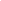 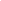 - GV tổ chức HS thực hành gõ đệmtheo từng nhóm để dễ quan sát và sửa- GV nhận xét và tuyên dương. YCCĐ về NLAN: Bước đầu thể hiệntiết tấu theo hướng dẫn của GV, biết sửnhạc cụ để đệm cho bài hát. tập - HS lắng nghe. - HS làmtheosựhướngdẫncủa GV.  cơ thể. - HS thực hiện. cho bài hát  lỗi.  được mẫu  dụng 10’*Hoạt động 3 : Thực hành gõ đệm hát “ Tập tầm vông” theo bài3’- GV cho HS tập gõ đệm 1 câu của bài hát kếthợp với từng loại nhạc cụ. - GV phân nhóm và thực hiện gõ đệmhát. 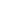 - GV sửa sai và nhận xét, tuyên dương. YCCĐ về PC : Có ý thức học tập. - Củng cố: - Em hãy gõ đệm bằng thanh phách và bộcơ thể cho bài hát “ Tập tầm vông” cùng- Em hãy sáng tạo mẫu gõ thanh phách, sauđệm hát cùng bạn- HS quan sát vàthựchiệntheo hướng dẫncủaGV. cho bài  gõ  bạn. - HS thực hiện.  đó 5’ Góc âm nhạc của em (Củng cố lại các nộidung đã học trong chủ đề ). - GV có thể đọc, hướng dẫn HS thực hiệnyêu cầu theo nhóm hoặc từng cá nhânđánh giá năng lực của HS sau khi họcmột chủ đề. - GV có thể đặt thêm một số câu hỏi về các - HS tái hiện lại nội dung nhằmtoàn chủ đề. xong  phẩmchất và năng lực được thiết kế trongChú ý nên hỏi câu hỏi gợi mở với cácchỉ mức độ như : Em thích hoạt độngnhất ? Em có thể làm được hay khôngDặn dò: Ôn lại các bài trong chủ đề 8.  chủ đề.  động từ  học nào  ? …- HS lắng nghe vàghi nhớ